112年度桃園市原住民族兒童及少年成長營【報名簡章】活動目的：本市積極結合學校、各區公所、本市原住民族社團、原住民族協進會及教會等辦理，並規劃靜態課程及動態活動，讓原住民兒童及少年在活動中，探索自我並增進人際溝通、激勵、信心與領導能力，提升自我價值本次活動預計於暑假期間辦理，藉由多元化才藝設計課程及自我課程主題營隊，以利拓展弱勢原住民族兒童及少年的視野，並幫助弱勢原住民族兒童及少年學習適應團隊團體生活並發展有獨立思考解決問題的能力，讓弱勢原住民族兒童及少年進一步發展個人影響力。活動相關單位：指導單位：桃園市政府、桃園市議會主辦單位：桃園市政府原住民族行政局承攬單位：薪創設計有限公司 活動相關資訊：活動名稱：112年度桃園市原住民族兒童及少年成長營活動時間及地點：第一梯次：料理營-料理小職人(野菜篇)辦理日期：7月26日至7月28日(共2.5天)第二梯次：料理營-料理小職人(野菜篇)辦理日期：8月2日至8月至4日(共2.5天)暫定地點：全國食材廣場南崁店料理教室第三梯次：體育營-樂活小子足球夏令營辦理日期：8月7日至11日及8月14日及15日(共7天)暫定地點：桃園市中路運動公園第四梯次：教育營-頭腦快速記憶辦理日期：8月16日至18日及8月21日及22日(共5天)暫定地點：桃園市原住民族文化會館報名相關資訊：報名資格：本市就讀國小1年級及至國中8年級原住民族學生(年級以111學年度第二學期在學學生為準，以低收入戶、中低收入戶、隔代教養學生、單親家庭、或其他家境清寒弱勢學生為優先招收對象)，依報名優先順序，共140人。報名名額：依收件優先順序，額滿截止。各梯次名額詳如下表：報名期間：自即日起至 112年 7月 19日(星期三)下午 5 時前或額滿截止。(於 112年7月23日，採電話通知報名結果，並寄發錄取通及行前須知。)報名方式：詳閱報名簡章並填妥報名表及家長同意書後，於網路或郵寄方式報名。報名方式：網路報名登錄網頁https://forms.gle/4yxrmezGgxvnyGas6即可進入線上報名系統首頁。或是掃描以下QRcode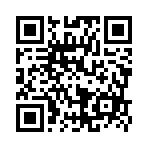 注意事項：無法順利完成網路報名者，請於7月10日（五）下午5點前，將報名表傳真至【（02）27723851】或以掛號郵寄至【330桃園市桃園區國信街39號5樓】，『112年度桃園市原住民族兒童及少年成長營』收，以維護您的權益。若對本活動有任何疑義，請聯絡【桃園市原住民族行政局教育文化科】聯絡電話：(03)3322101分機6685其他注意事項：報名及錄取每一學生僅能報名一梯次，重複者取消資格；各梯次報名人數超過預定錄取人數時，以報名順序決定錄取之。一戶至多報名3位。名額有限，請儘早報名，額滿為止。為利活動保險及相關教材、餐食、住宿之準備，如無法參加營隊者，最遲應於各梯次營隊開始前 7天通知桃園市政府原住民族行政局或執行單位。各梯次營隊開始前1週，將通知參與學員行前注意事項，實際時間於錄取通知單中告知。權利與義務活動期間相關費用，皆由主辦單位負擔(參訪交通、保險等，惟不包含集合及賦歸之交通費用)。如遇天災(如颱風、地震等)或其他不可抗力之情形，經活動地點之地方政府機關宣布停止上班上課，或其他重大事故致無法賡續辦理 活動，本局將視情況延期或取消，並即時轉知各參與學員及發布公訊息。營隊管理報到時間請準時抵達，若遇特殊情形請來電告知。學員務必攜帶健保卡、個人餐具、換洗衣物、薄外套、帽子等。另防蚊液及個人藥品、雨具、手電筒、防曬用品等，請學員依個人習慣自行選帶。營隊期間請穿著運動球鞋，勿穿著露出腳趾或腳跟之涼鞋，以避受傷。請勿攜帶任何電子遊樂器等物品(如有攜帶，活動中不可使用，並須自行負責妥善保管)。請儘量不要配帶任何金屬、尖銳或堅硬等容易造成傷害的物品，如項鍊耳環、戒指等。活動無購物行程，且全程提供餐飲，無須攜帶過多現金，請審酌帶。出發前如身體上已有任何碰撞或傷口，請務必事先告知。如有感冒生病、紅眼或其他傳染性疾病之情況產生，為維護其他學員健康安全主辦單位有權取消其參加活動之權利。活動中學員如有身體不適須緊急送醫，由醫療支援人員先行帶往就醫並通知家長，如須由家長接回，將再另行通知。除課程教學由任課教師控管學員外，整日學員活動一律聽從各梯次輔導人員指示。活動期間，學員遇上任何問題或困難，請向各梯次輔導員反應以獲快速妥適之協助。活動時間嚴禁學員脫隊離開，如有必要須向主辦單位報備核准。本簡章若有未盡事宜，悉依桃園市政府原住民族行政局規定及相關會議決議辦理。112年度桃園市原住民族兒童及少年成長營報名表編號：    項次營隊別辦理日期名額限制料理營第一梯次7月26日至7月28日20人料理營第二梯次8月2日8月至4日20人體育營8月7日至11日及8月14日及15日(共7天)50人教育營8月16日至18日及8月21日及22日(共5天)50人報名梯次□ 第一梯次料理營(7/26-7/28)	□ 第二梯次料理營(8/02-8/04)	□ 體育營(8/7-8/11及8/14-8/15，共7日)   □ 教育營(8/16-8/18及8/21-8/22，共5日)※僅能勾選一個梯次參加，勾選兩梯次(含)以上者，視同重複報名，取消報名資格。□ 第一梯次料理營(7/26-7/28)	□ 第二梯次料理營(8/02-8/04)	□ 體育營(8/7-8/11及8/14-8/15，共7日)   □ 教育營(8/16-8/18及8/21-8/22，共5日)※僅能勾選一個梯次參加，勾選兩梯次(含)以上者，視同重複報名，取消報名資格。□ 第一梯次料理營(7/26-7/28)	□ 第二梯次料理營(8/02-8/04)	□ 體育營(8/7-8/11及8/14-8/15，共7日)   □ 教育營(8/16-8/18及8/21-8/22，共5日)※僅能勾選一個梯次參加，勾選兩梯次(含)以上者，視同重複報名，取消報名資格。□ 第一梯次料理營(7/26-7/28)	□ 第二梯次料理營(8/02-8/04)	□ 體育營(8/7-8/11及8/14-8/15，共7日)   □ 教育營(8/16-8/18及8/21-8/22，共5日)※僅能勾選一個梯次參加，勾選兩梯次(含)以上者，視同重複報名，取消報名資格。□ 第一梯次料理營(7/26-7/28)	□ 第二梯次料理營(8/02-8/04)	□ 體育營(8/7-8/11及8/14-8/15，共7日)   □ 教育營(8/16-8/18及8/21-8/22，共5日)※僅能勾選一個梯次參加，勾選兩梯次(含)以上者，視同重複報名，取消報名資格。□ 第一梯次料理營(7/26-7/28)	□ 第二梯次料理營(8/02-8/04)	□ 體育營(8/7-8/11及8/14-8/15，共7日)   □ 教育營(8/16-8/18及8/21-8/22，共5日)※僅能勾選一個梯次參加，勾選兩梯次(含)以上者，視同重複報名，取消報名資格。姓名出生年月日 出生年月日         年       月      日        年       月      日姓名身分證字號 身分證字號 性別族別及族語別族別及族語別飲食習慣報名身份別□低收入戶        □中低收入戶       □隔代教養學生□單親家庭        □其他家境清寒弱勢學生 □非弱勢學生□低收入戶        □中低收入戶       □隔代教養學生□單親家庭        □其他家境清寒弱勢學生 □非弱勢學生□低收入戶        □中低收入戶       □隔代教養學生□單親家庭        □其他家境清寒弱勢學生 □非弱勢學生□低收入戶        □中低收入戶       □隔代教養學生□單親家庭        □其他家境清寒弱勢學生 □非弱勢學生□低收入戶        □中低收入戶       □隔代教養學生□單親家庭        □其他家境清寒弱勢學生 □非弱勢學生□低收入戶        □中低收入戶       □隔代教養學生□單親家庭        □其他家境清寒弱勢學生 □非弱勢學生就讀學校及年級（學校名稱）	年級（學校名稱）	年級（學校名稱）	年級（學校名稱）	年級（學校名稱）	年級（學校名稱）	年級通訊地址緊急連絡人姓	名與學員關係與學員關係緊急連絡人電	話（住家）	（公司）（手機）（住家）	（公司）（手機）（住家）	（公司）（手機）（住家）	（公司）（手機）（住家）	（公司）（手機）特殊身心狀況□無	□有，說明： 	_□無	□有，說明： 	_□無	□有，說明： 	_□無	□有，說明： 	_□無	□有，說明： 	_□無	□有，說明： 	_照顧上需注意事項□無	□有，說明： 	_□無	□有，說明： 	_□無	□有，說明： 	_□無	□有，說明： 	_□無	□有，說明： 	_□無	□有，說明： 	_